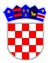 	REPUBLIKA HRVATSKAVUKOVARSKO-SRIJEMSKA ŽUPANIJAOPĆINA NEGOSLAVCIOpćinski načelnikKLASA: 250-04/22-01/04URBROJ: 2196-19-01-22-01Negoslavci, 09.06.2022. godine	Na temelju odredaba Programa aktivnosti u provedbi posebnih mjera zaštite od požara od interesa za Republiku Hrvatsku u 2022. godini (Zaključak Vlade Republike Hrvatske, KLASA: 022-03/21-07/502, URBROJ: 50301-29/23-22-02, 20.01.2022. godine), članaka 4., stavka 2. i članka 8., stavka 2. Zakona o zaštiti od požara („Narodne novine“ broj 92/10), članka 9., stavka 2. Pravilnika o agrotehničkim mjerama („Narodne novine“ broj 22/19) te članka 32, stavka 2., točke 2. Statuta Općine Negoslavci („Službeni glasnik Općine Negoslavci“ broj 01/21) Općinski načelnik Općine Negoslavci dana 09.06.2022. godine donosiODLUKUo uvjetima spaljivanja korova, trava i drugog otpadnog materijala biljnog porijeklaI OPĆE ODREDBEČlanak 1.	Ovom Odlukom utvrđuju se uvjeti za spaljivanje korova, trave i drugog otpadnog materijala biljnog porijekla na poljoprivrednom zemljištu, vodotocima i rubovima prometnica koje ugrožava poljoprivredne ratarske kulture, voćnjake, nasade, šumarke, drvene stubove, električne, plinovodne i telefonske mreže i građevine.Članak 2.	Prava, obveze i odgovornosti utvrđene ovom Odlukom odnose se na poljoprivredne organizacije i vlasnike odnosno korisnike poljoprivrednog zemljišta te javna poduzeća koja vrše održavanje vodotoka, rubnih dijelova prometnica i ostalih otvorenih prostora.II MJERE ZAŠTITE OD POŽARAČlanak 3.	Spaljivanje trave, korova, raslinja, strništa i biljnog otpada za vrijeme sazrijevanja strnih žitarica i uljane repice te za vrijeme trajanja žetve zabranjeno je u bilo kojem obliku. 	Žetveni ostaci ne smiju se nikada spaljivati, a njihovo spaljivanje je dopušteno samo u cilju sprečavanja širenja ili suzbijanja organizama štetnih za bilje u periodu od 01. svibnja do 31. listopada, uz provođenja mjera zaštite od požara sukladno članku 4. ove Odluke.Članak 4.	Spaljivanje trave, korova, raslinja, strništa i biljnog otpada može se obavljati sukladno članku 3. stavku 2. ove Odluke, ako su poduzete sljedeće mjere opreza:vlasnici, posjednici ili ovlaštenici poljoprivrednog zemljišta, dužni su primjenjivati sve potrebne mjere zaštite od požara (po potrebi i da traktor sa plugom bude spremam za odoravanje), a o spaljivanju obavijestiti vatrogasnu zajednicu nadležnu za Općinu Negoslavci, koja će osigurati dežurstvo odgovarajućeg broja vatrogasaca s opremom za gašenje požara.  mjesto spaljivanja mora biti najmanje 50 metara udaljeno od gospodarskih, stambenih i drugih objekata,mjesto spaljivanja mora biti tako odabrano da se vatra ne može proširiti preko gorivog materijala na zemlji, kao ni prelijetanje gorivih čestica,osoba koja obavlja spaljivanje korova i paljenje vatre na otvorenom prostoru mora biti punoljetna, stalno prisutna pri spaljivanju s odgovarajućom opremom za početno gašenje požara,osobe koje su izvršile spaljivanje korova i paljenje vatre na otvorenom prostoru dužne su mjesto spaljivanja pregledati i ostatke u potpunosti pogasiti,spaljivanje se može vršiti ako vrijeme nije vjetrovito i u periodu od 07:00 do 18:00 sati.Zabranjuje se spaljivanje biljnih otpadaka i korova na poljoprivrednom zemljištu od 01. svibnja do 31. listopada. Članak 5.	Građani prilikom kampiranja na otvorenim prostorima, ispaše i čuvanja stoke na poljoprivrednim površinama i šumarcima i drugim aktivnostima na otvorenom prostoru dužni su se pridržavati odredbi ove Odluke u vezi loženja vatre, upotrebe otvorenog plamena, odlaganja zapaljivog i gorivog otpada i pušenja.III NADZOR NAD PROVOĐENJEM MJERA ZAŠTITE OD POŽARAČlanak 6.	Nadzor nad primjenom ove Odluke vrši nadležna Policijska uprava, a nadzor nad provođenjem mjera za sprječavanje nastanka i širenja požara, sprječavanja posljedica prouzrokovanih požarom vrši svatko u svojoj nadležnosti:Inspekcija zaštite od požara,Poljoprivredna inspekcija,Šumarska inspekcija.IV KAZNENE ODREDBEČlanak 7.	Novčanom kaznom u iznosu od 500,00 do 1.000,00 kuna kaznit će se za prekršaj pravna osoba:ako obavlja spaljivanje suprotno odredbama članka 3., stavku 2. ove Odluke,ako u slučaju odobrenja spaljivanja sukladno članku 3. ove Odluke, vrši spaljivanje nasuprot članku 4. ove Odluke,	Za prekršaj iz stavka 1. ovog članka novčanom kaznom u iznosu od 200,00 kuna kaznit će se odgovorna osoba u pravnoj osobi.	Novčanom kaznom u iznosu od 200,00 kuna kaznit će se za prekršaj fizička osoba:ako obavlja spaljivanje suprotno odredbama članka 3., stavku 2. ove Odluke,ako u slučaju odobrenja spaljivanja sukladno članku 3. ove Odluke, vrši spaljivanje nasuprot članku 4. ove Odluke,V ZAKLJUČNE ODREBEČlanak 8.	Ova Odluka stupa na snagu danom nakon dana objave u Službenom glasniku Općine Negoslavci, a objavit će se u Službenom glasniku Općine Negoslavci i na internet stranici Općine Negoslavci.Općinski načelnik:Dušan Jeckov